LOMTALANITAS IGÉNYBEJELENTŐ LAP
(családi házas övezetben élők részére)Megrendelő adatai:Megrendelő neve*:	Felhasználó azonosító*:	E-mail:	Kapcsolattartó neve*:	Telefon*:	Lomtalanítási információk:Lom becsült mennyisége m3-ben (maximum 2 m3) *:	Lom jellege: □ nagydarabos (pl. bútor) □ dobozolt □ zsákoltEgyéb:	Helyszín információk (település neve, pontos címe, HRSZ esetén a pontos megközelíthetőség)Lomtalanítási cím*:………………………………………………………………………………………………….Megjegyzés:Bejelentés dátuma*:	Bejelentő aláírása*………………………..‘Kötelezően kitöltendő mezők2100 Gödöllő, Dózsa György út 69. + 36 28 561-200	"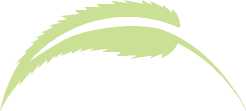 lomtalanitas@)zoldhid.hu www.zoldhid.hu